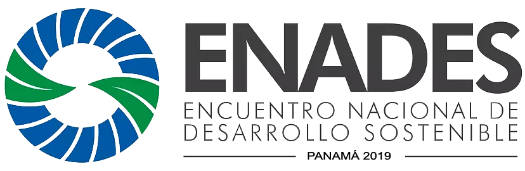 ENADES PANAMÁ-2019: tiene el propósito de abrir y dinamizar un espacio de diálogo multi-actores, multi-nivel y multi-disciplinar, para la implementación de la Agenda 2030 en Panamá, desde una visión estratégica aplicada a las necesidades del país. ENADES tiene el fin de propiciar un trabajo sinérgico, colaborativo y continuo entre los actores participantes desde la corresponsabilidad y la diferenciación de sus roles. ENADES contará con 4  plenarias (PL), 11  sesiones técnicas (ST) y dos espacios especiales disponibles de manera permanente en el evento: 1-Espacio de Diálogo Continuo para continuar la interacción entre asistentes y ponentes en un espacio reservado para ello. DIA 1: MARTES 29/10/19PL-01 Martes  29/10/19 horario 09:00 – 10:30Ponencia principal: #ENADESpanama19 ST-01 ENERGÍA Y CLIMAMartes 29/10/19 11:00 – 13:00Desafío-01: Intercambiar experiencias y visiones para conocer la matriz energética del país y proponer alternativas, haciendo uso racional de la misma, para asegurar la  calidad de vida a las generaciones presentes y futuras. #ENADESpanama19 ST-02 GESTIÓN TERRITORIAL Y AGENDA 2030Martes 29/10/19 11:00 – 13:00Desafío-02: Compartir información sobre modelos de desarrollo territorial y conocer estudios de casos exitosos en espacios territoriales específicos.#ENADESpanama19 ST-03 AGUA Y GOBERNANZAMartes 29/10/19 11:00 – 13:00Desafío-03: Identificar los desafíos que podrían generar para el sector un modelo de gobernanza del agua que propicie procesos de planificación participativos y sostenibles.#ENADESpanama19ST-04 URBANISMO Y DESARROLLO RURAL SOSTENIBLEMartes 29/10/19 11:00 – 13:00Desafío-04: Intercambiar experiencias en materia de urbanismos y desarrollo sostenible.#ENADESpanama19 Almuerzo 13:00-14:00ST-05 INNOVACIÓN Y EMPRENDIMIENTOMartes 29/10/19 14:00-15:30 Desafío-05: Intercambiar experiencias en materia de innovación y desarrollo territorial.#ENADESpanama19 ST-06 EDUCACIÓN Y DESARROLLO Martes 29/10/19 14:00-15:30Desafío-06: Intercambiar experiencias de educación  para la cultura de la sostenibilidad.#ENADESpanama19 ST-07 BIOETICA Y DESARROLLO SOSTENIBLE Martes 29/10/19 14:00-15:30Desafío 07: Difundir los principios de la bioética y su interrelación con el desarrollo sostenible.#ENADESpanama19 PL-02 PLENARIA FINANCIAMIENTO DE LA AGENDA PARA EL DESARROLLO SOSTENIBLE.Martes 29/10/19 horario 15:30 – 17:00Objetivo: Intercambiar información sobre mecanismos de financiación de iniciativas en el contexto de la agenda del desarrollo sostenible.#ENADESpanama19 Cierre del díaDIA 2: MIERCOLES 30/10/19PL-03 PROYECTOS DE INVESTIGACION Y DESARROLLO SOSTENIBLEMiércoles 30/10/19 9:00-10:30 Objetivo: Presentar información sobre resultados de investigación vinculados a proyectos de desarrollo sostenible. #ENADESpanama19ST-08 ECONOMÍA CIRCULARMiércoles 30/10/19 11:00 – 13:00Desafío-08: Conocer los principios básicos de la economía circular y presentar estudios de casos sobre las oportunidades y retos en la responsabilidad del productor.#ENADESpanama19 ST-09 BIODIVERSIDAD Y MANEJO DE ECOSISTEMASMiércoles 30/10/19 11:00 – 13:00Desafío-09: Intercambiar experiencias en el manejo de ecosistemas incorporando una perspectiva multidimensional entre actores que intervienen en los territorios.#ENADESpanama19 ST-10 SEGURIDAD ALIMENTARIA Y NUTRICIONAL SOSTENIBLE 30/10/19 11:00-13:00 Desafío-10: Intercambiar información sobre el estado de la seguridad alimentaria y nutricional en Panamá, al igual que se presentarán avances en materia de políticas y programas en función. #ENADESpanama19 Almuerzo 13:00-14:00ST-11 TURISMO Y DESARROLLO SOSTENIBLEMiércoles 30/10/19 14:00 – 15:30Desafío-11: Analizar y presentar iniciativas de desarrollo territorial asociadas al turismo y el desarrollo sostenible.#ENADESpanama19 ST-12 SEMILLAS NATIVAS Y BIODIVERSIDADMiércoles 30/10/19 14:00 – 15:30Desafío-12: Analizar y presentar avances en los procesos para la conservación de semillas nativas y estado de avance en los procesos de adecuación normativa para la conservación de las mismas. #ENADESpanama19 ST-13 GOBIERNOS LOCALES, TERRITORIOS Y DESARROLLO SOSTENIBLEMiércoles 30/10/19 14:00 – 15:30Desafío-13: Presentar iniciativas territoriales lideradas por los gobiernos locales en Panamá vinculadas al desarrollo sostenible.#ENADESpanama19 DIÁLOGO NACIONAL CON EL SECTOR AGROALIMENTARIO PANAMEÑO.Miércoles 30/10/19 8:30 – 15:30Objetivo:Analizar los desafíos y oportunidades del Sector Agroalimentario Panameño y discutir las bases de la construcción de una Política Pública Privada de Estado para el desarrollo sostenible de la Agricultura, mejoramiento de la eficiencia de las cadenas de suministro alimentario, y contribución a una alimentación saludable.PL-04 TRANSFORMACIÓN PRODUCTIVA Y COMPETITIVIDAD TERRITORIAL COMO ESTRATEGIA PARA IMPULSAR EL DESARROLLO SOSTENIBLEMiércoles 30/10/19 horario 15:30 – 17:00Objetivo: Dar a conocer la experiencia de los Centros de Competitividad Regional y establecer sinergias de cooperación entre el sector público y privado para impulsar estrategias de desarrollo territorial sustentable.#ENADESpanama19 CIERRE DEL ENADES…………………………………………………………………………………………………………Horario  Ponente Institución 08:00 - 09:00Inscripción de participantesInscripción de participantes09:00 - 09:30InauguraciónInauguraciónHarold RobinssonFondo de Población de la ONU (FNUAP)Elver MirandaMIDESJosé Javier RiveraFundación del TrabajoLuis Enrique QuezadaMinisterio de Economía y FinanzasFelipe RodríguezCentro de Competitividad de la Región Occidental (CECOMRO)Elizabeth SolísSUMARSEDr. Juan MorenoCentro Internacional para el Desarrollo Sostenible (CIDES)Dr. Jagannatha RaoInstituto de Investigaciones Científicas y Servicios de Alta Tecnología INDICASAT-AIPDr. Jaime GutiérrezUniversidad de PanamáIng. Juan PlanellsUniversidad Santa María La Antigua (USMA)09:30 - 10:15Plenaria 1: Espacio, Territorios y RegionesDr. Gustavo Montañez10:15 - 10:30Presentación metodológica y guía para las sesiones temáticas (ST)Presentación metodológica y guía para las sesiones temáticas (ST)10:30 - 11:00 Coffe breakCoffe breakHorarioParticipanteInstitución 11:00 - 13:00Modera: Gerardo Viña. Asociación Colombiana de Ingeniería Sanitaria y Ambiental-ACODALModera: Gerardo Viña. Asociación Colombiana de Ingeniería Sanitaria y Ambiental-ACODALDr. Jorge Rivera Staff, Secretario de Energía.Secretaria Nacional de EnergíaPlanteamientos generales del diálogo nacional en materia energética.Pedro PossiCentro Tecnológico de MedioambienteIngeniero Abdiel GaitánManejo de desechos sólidos del vertedero de DavidProducción de energía limpia a partir de los residuosMabel Ruiz(Contreebute – Colombia)Bioenergía: Una alternativa sostenible para ColombiaMagister Erick UrriolaFuentes de energía y su impacto en el medio ambienteCoordinadora Nacional de Trabajadores Organizados (CONATO)Dra. Adriana Álzate TejadaMGM Eficiencia energética y su potencial económico y ambientalCaso exitoso en eficiencia energética (Medellín)HorarioParticipanteInstitución 11:00 -13:00Modera: Dr. Juan MorenoModera: Dr. Juan MorenoVan HoofObjetivos de Desarrollo Sostenible en el ámbito empresarial. Caso ColombianoUniversidad de Los AndesArquitecto Jorge Alberto Nasta.Plan integral de movilidad urbano sustentable de David (PIMUS).Presidente de la Comisión interinstitucional y gestión territorial de CECOMRO.Diana MorenoComunidades SostenibleJosé ChampsaurPlan Colmena. Secretaría Técnica de Gabinete Social (STGS)HorarioParticipanteInstitución 11:00 - 13:00Modera: Dr. Emilio MessinaModera: Dr. Emilio MessinaAmadio CruzMi Ambiente Alvin AlzamoraFundación NaturaTomás FernándezManejo integral de la Cuenca hidrográfica del Canal de Panamá; hacia una gobernanza del aguaAutoridad del Canal de Panamá (ACP)Dra. Catalina Elvira Espinosa VegaLa participación ciudadana en la gestión territorial el caso de la subcuenca de  del río Caldera. Universidad Autónoma de Chiriquí (UNACHI)Elvin BrittonCuencas Urbanas. Ciudades y cambio climático.Centro Agronómico Tropical de Investigación y Enseñanza (CATIE)Carol GantesRestauración de la cuenca del río EscarreaAsociación Nacional para la Conservación de la Naturaleza (ANCON)HorarioParticipantes Institución 11:00 -13:00Modera: Sandra Martínez Asociación Colombiana de Ingeniería Sanitaria y Ambiental (ACODAL)Modera: Sandra Martínez Asociación Colombiana de Ingeniería Sanitaria y Ambiental (ACODAL)Álvaro UribeCiudad y sostenibilidadCentro Internacional para el Desarrollo Sostenible (CIDES)Dr. Abel BatistaEducación para el aprovechamiento sostenible de los recursos naturales. Universidad Autónoma de Chiriquí (UNACHI)Amelia LandauPlan indicativo territorial de Boca Chica. Karen CaballeroEstudio de materiales reciclados como alternativa en la construcción sostenible.Universidad Tecnológica Panamá. ChiriquíHorarioParticipanteInstitución14:00 -15:30Modera: Mabel RuizModera: Mabel RuizJorge PittiBeneficios de sistemas agroforestales con café en el desarrollo sostenibleOrganización de productores de Renacimiento (APRE)Andrés TartéECOPOLISEdogio ÁlvarezFundación ComunidadUso de imágenes de satélite para monitoreo espacial de la agriculturaPlinio RuizCafés especiales. Creación de marca Panamá. Geisha Best of Panama.Dr. Amador GoodrigdeCiencia y tecnología para el control de la tuberculosis humana y animal.INDICASAT-AIPVirginia CarrilloLa ruta del papelFundación Casa Taller y Fundación Académica IsthmusHorarioParticipantes Institución 14:00 -15:30Modera: Dr. Juan MorenoModera: Dr. Juan MorenoMarcelo PioCreación del Centro de Prospectiva de Panamá. El Proyecto JanusServicio Nacional de Aprendizaje Industrial (SENAI)Juan Antonio MartínINADEH. Educación y Formación Técnica Profesional de calidadALECOOP Group. Corporación MondragónJuan Planells Universidad Santa María La Antigua(USMA)Alexis DixonInstituto Nacional de Formación Profesional y Capacitación para el Desarrollo Humano(INADEH) Eysel A. ChongAsociación Panameña de Ejecutivos de Empresa(APEDE)HorarioParticipantes Institución 14:00 -15:30Modera: Argentina YingModera: Argentina YingDra. Ana SánchezAsociación de bioética de Panamá (ABIOPAN)Dra. Claudé VergésAsociación de bioética de Panamá (ABIOPAN)Profesora Ana PatiñoUniversidad de PanamáProgreso de los ODS de dimensión económicaHorarioParticipanteInstitución15:30-17:00Modera:  Modera:  Juan Diego RuizFondo Internacional de Desarrollo Agrícola (FIDA)Carlos GarcimartinBanco Interamericano de Desarrollo (BID)Desireé CedeñoMinisterio de Relaciones ExterioresHorarioActividad08:30 - 08:55Inscripción de participantesHorarioParticipantes Institución 09:00- 10:30Modera: Argentina YingModera: Argentina YingDra. Idalina CubillaInvestigaciones de la nutrición durante la tuberculosis para mejorar la efectividad y tratamientoINDICASAT-AIPDr. Osvaldo JordánCREHO Nuevos enfoque s de investigación para la conservación y uso racional de humedales.Dr. Michael PimentelEstudios sobre plaguicidas y consecuencias con el CáncerInstituto de Ciencias MédicasDr. Joel PérezCentro del Agua del Trópico Húmedo para América Latina y el Caribe (CATHALAC)Dr. Rubén CollantesInstituto de Investigación Agropecuaria de Panamá (IDIAP)IDIAPDr. PascaleInstituto conmemorativo Gorgas de estudios de la Salud10:30 -11:0010:30 -11:00Coffe breakCoffe breakHorarioParticipantes Institución11:00 - 13:00Modera: Mabel RuizModera: Mabel RuizAdriana ÁlzateMGMJuan MorenoCentro Internacional para el Desarrollo Sostenible (CIDES)Gregorio UrriolaUniversidad Especializada de las Américas (UDELAS)Economía Circular, economía verde  y EmpleoLourdes LozanoPlataforma para la mitigación y compensación de la huella ambientalCamilo OrtizAnálisis Costo BeneficioCentro Nacional de Producción más Limpia (CNLP)HorarioParticipantes Institución 11:00-13:00Modera: Manolo ZarateModera: Manolo ZarateSandy MosqueraCiudad del SaberJosé PolancoRestauración de canteras en CEMEXBotánico, coordinador del proyectoAsociación Nacional para la Conservación de la Naturaleza (ANCON)Nelia Andreina PerniaIniciativa Fotográfica de Humedales: aportes a la
Ciencia y la comunicación. del Centro Regional RamsarCentro de Investigación BATIPAHorarioParticipanteInstitución11:00-13:00Modera: Modera: Víctor MedinaLogro de semillasInstituto Nacional de Agricultura INAReinaldo de ArmasUniversidad de PanamáSecretaria Nacional para el Plan de Seguridad Alimentaria y Nutricional SENAPANSimón PérezProducción de proteína de moringa para la industria láctea alemanaJ. BernardoMinisterio de Desarrollo AgropecuarioMIDAMerilio MorellInnovaciones en políticas públicas para la Seguridad alimentariaIsabel De La PeñaFondo Internacional de Desarrollo AgrícolaFIDAGerardo Viña Vizcaíno Asociación Colombiana de Ingeniería Sanitaria y Ambiental-ACODALHorarioPanelistas TemaInstitución 14:00 - 15:30Modera: Eycel ChongModera: Eycel ChongModera: Eycel ChongRengifo NavasCongreso General Guna Dra. María RuizCircuito del caféGerardo ViñaAsociación Colombiana de Ingeniería Sanitaria y Ambiental-ACODALHidalgo TaylorEtnoturismoHorarioPanelistas TemaInstitución 14:00 - 15:30Modera:  Dr. Emiglio RodríguezModera:  Dr. Emiglio RodríguezModera:  Dr. Emiglio RodríguezIng. Elmer OrtizComité Nacional de SemillasLourdes RuizAsociación de Productores OrgánicosFundación para el Desarrollo Integral del Corregimiento de Cerro PuntaFUNDICCEPLuis TorresEspecies nativas germoplasmaInstituto de Investigación Agropecuaria de Panamá IDIAPHorarioPanelistas TemaInstitución 14:00 - 15:30Modera: Asociación de Municipios de Panamá (AMUPA)Modera: Asociación de Municipios de Panamá (AMUPA)Modera: Asociación de Municipios de Panamá (AMUPA)H. A. David Antonio ArauzMunicipio de DavidH.A. Vielka Gálvez BallesterosMunicipio de RemediosH.A. Diego Rodríguez MontezumaMunicipio de MironoH.A. Wilfredo PimentelMunicipio de OcúHorarioParticipantes Institución8:30-12:30Moderador: Dr. Tito DíazInvestigador asociado al Centro Internacional de Desarrollo Sostenible9:00-9:15Inauguración: Adoniram SanchesDirector para Panamá Organización de las Naciones Unidas para la Alimentación y la Agricultura (FAO)9:15-9:45Carlos Salcedo: Bases de la Política de Estado para el Sector Agropecuario de PanamáMinistro Consejero para Asuntos Agropecuarios del Gabinete Agropecuario9:45-11:00Panel: Ramón RodríguezAriel Ríos Rogelio CruzGerardo EscuderoFelipe A. RodríguezDecano de la Facultad de EconomíaFrente Pro-Defensa del Sector AgropecuarioEmpresario AgropecuarioInstituto Interamericano para la AgriculturaCentro de Competitividad de la Región Occidental11:00-12:00Preguntas, Respuestas y ConversatorioParticipación de representantes de gremios e instituciones12:00-12:15ConclusionesInstituto Interamericano para la AgriculturaHorarioPonenteInstitución15:30 -17:00Modera: Dr. Guillermo CastroRelator: Manuel EgeaModera: Dr. Guillermo CastroRelator: Manuel EgeaFelipe RodríguezCentro de Competitividad de la Región Occidental de PanamáCECOM-ROMaira PangCentro de Competitividad de Colón y la Región Oriental CECOM-CROFulvia de VargasCentro de Competitividad Región Central CECOM-CEGerardo EscuderoInstituto Interamericano para la Agricultura (IICA)Gerardo Viña Asociación Colombiana de Ingeniería Sanitaria y Ambiental -ACODAL